Connecting the Lessons of World War One to the present:Understanding the Enduring Issue of how the truth can be manipulatedMedia Literacy:	-When ________________ become aware (literate) of how images and stories are created, spread, or even manipulated. (changed) 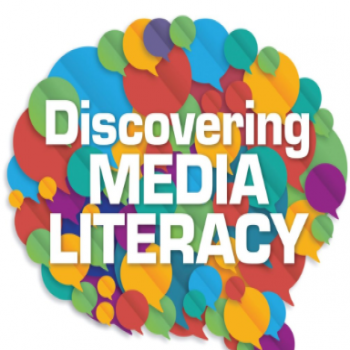 -Being Media Literate is important because if “We the People” don’t challenge where our facts come from, it is easy to be __________ to.“Fake News”:	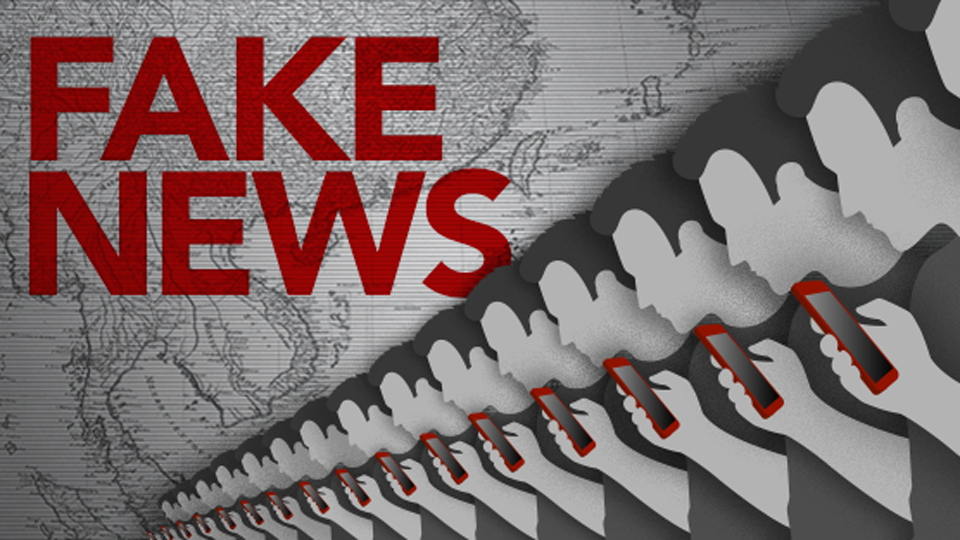 -The nickname for when a story is manipulated, changed, or just plain ____.-It is also has become a term that people use when they want to challenge a real story that they don’t like or are __________________________ with.Journalist/”The Press”:	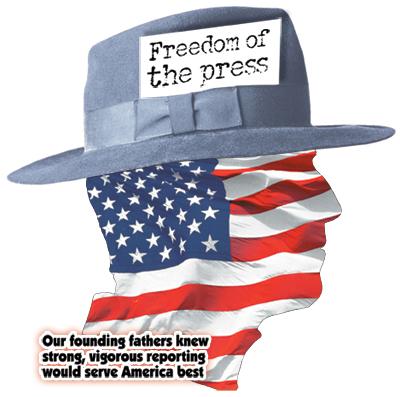 			-a person/organization who researches, writes, and produces _____ stories -Our Founding Fathers thought that journalists and a free press were a crucial factor in a democracy, challenging those in power to tell the ______.Conspiracy Theory: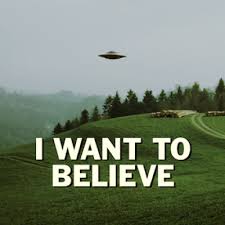 			-A form of Fake News that questions real stories that are established _____.			-(A “conspiracy” is  when those in power lie or __________ citizens.)			-These theories can often do great damage to a society.Why can social media be dangerous to a democracy?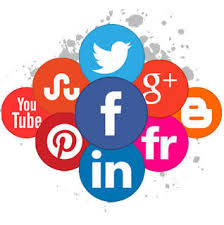 -The scary part of social media is that a citizen, politician, country, or group can spread a ________ story about society or someone they disagree with. -These stories can often _______ Americans and lead to mistrust/violence.